From: Calise, VictorSubject: 3rd Annual Disability Pride ParadeDate: July 10, 2017 at 1:44:53 PM EDTTo: Georgi Panayotov Cc: Asya Tsvetanova, Quddus, AsmaDear Ambassador Panayotov:Thank you so much for being a Grand Marshal, marching and saying a few words in the 3rd Annual Disability Pride Parade, your comments were perfect for the event. NYPD is telling us that there were about 8,000 people in attendance, 3,000 more than last year, and that means this is going to get even bigger. I am hoping that we can meet in the future to discuss our pursuit in including people with disabilities in everything our world has to offer.Sincerely; Victor Calise | Commissioner  Mayor's Office for People with Disabilities100 Gold Street, 2nd Floor | New York, NY 10038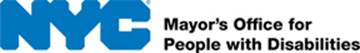 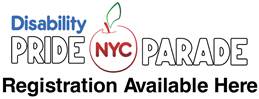 Follow Us | MOPD | Facebook | Twitter 